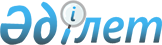 О внесении изменений в приказы Министра энергетики Республики Казахстан от 8 апреля 2015 года № 276 "Об утверждении Правил формирования графика транспортировки нефти по магистральным нефтепроводам" и от 17 мая 2018 года № 191 "Об утверждении Правил формирования графика поставки нефти"Приказ Министра энергетики Республики Казахстан от 27 февраля 2023 года № 88. Зарегистрирован в Министерстве юстиции Республики Казахстан 6 марта 2023 года № 32014
      Примечание ИЗПИ!      Порядок введения в действие см. п. 5.
      ПРИКАЗЫВАЮ:
      1. Внести в приказ Министра энергетики Республики Казахстан от 08 апреля 2015 года № 276 "Об утверждении Правил формирования графика транспортировки нефти по магистральным нефтепроводам" (зарегистрирован в Реестре государственной регистрации нормативных правовых актов за № 11283), следующие изменения:
      преамбулу изложить в новой редакции:
      "В соответствии с подпунктом 7) статьи 6 Закона Республики Казахстан "О магистральном трубопроводе" ПРИКАЗЫВАЮ:";
      Правила формирования графика транспортировки нефти по магистральным нефтепроводам, утвержденные указанным приказом, изложить в новой редакции согласно приложению 1 к настоящему приказу.
      2. Внести в приказ Министра энергетики Республики Казахстан от 17 мая 2018 года № 191 "Об утверждении Правил формирования графика поставки нефти" (зарегистрирован в Реестре государственной регистрации нормативных правовых актов за № 17072) следующее изменение:
      Правила формирования графика поставки нефти, утвержденные указанным приказом, изложить в новой редакции согласно приложению 2 к настоящему приказу.
      3. Департаменту транспортировки и переработки нефти Министерства энергетики Республики Казахстан в установленном законодательством Республики Казахстан порядке обеспечить:
      1) государственную регистрацию настоящего приказа в Министерстве юстиции Республики Казахстан;
      2) размещение настоящего приказа на интернет-ресурсе Министерства энергетики Республики Казахстан;
      3) в течение десяти рабочих дней после государственной регистрации настоящего приказа в Министерстве юстиции Республики Казахстан представление в Департамент юридической службы Министерства энергетики Республики Казахстан сведений об исполнении мероприятий, предусмотренных подпунктами 1) и 2) настоящего пункта.
      4. Контроль за исполнением настоящего приказа возложить на курирующего вице-министра энергетики Республики Казахстан.
      5. Настоящий приказ вводится в действие по истечении шестидесяти календарных дней после дня его первого официального опубликования.
      "СОГЛАСОВАН"Министерство индустриии инфраструктурного развитияРеспублики Казахстан
      "СОГЛАСОВАН"Министерство финансовРеспублики Казахстан Правила формирования графика транспортировки нефти по магистральным нефтепроводам Глава 1. Общие положения
      1. Настоящие Правила формирования графика транспортировки нефти по магистральным нефтепроводам (далее – Правила) разработаны в соответствии с подпунктом 7 статьи 6 Законом Республики Казахстан "О магистральном трубопроводе" и определяют порядок формирования графика транспортировки нефти по магистральным нефтепроводам.
      2. В настоящих Правилах применяются следующие понятия:
      1) выписки из графика – подробная информация на бумажном и/или электронном носителях, которая ежемесячно направляется уполномоченным органом операторам и в Комитет государственных доходов Министерства финансов Республики Казахстан (далее – Комитет) для транспортировки нефти отправителями;
      2) отправитель – лицо, являющееся производителем продукции, или лицо, которое приобрело ее на законных основаниях, либо уполномоченное ими лицо, предоставляющее продукцию для транспортировки по магистральному трубопроводу на основании договора на предоставление услуг по транспортировке продукции;
      3) внутренние потребности Республики Казахстан – объемы нефти, необходимые для потребления на территории Республики Казахстан;
      4) магистральный нефтепровод – единый производственно-технологический комплекс, состоящий из линейной части и объектов, обеспечивающих безопасную транспортировку нефти, соответствующий требованиям технических регламентов и национальных стандартов;
      5) график транспортировки нефти по магистральным нефтепроводам – график транспортировки нефти по магистральным нефтепроводам, утвержденный уполномоченным органом;
      6) нефтетранспортная организация – собственник магистрального трубопровода и/или другого вида транспорта, оказывающий услуги по транспортировке нефти;
      7) оператор – собственник магистрального нефтепровода или юридическое лицо, владеющие магистральным нефтепроводом на ином законном основании, осуществляющие транспортировку нефти по магистральному нефтепроводу и (или) его эксплуатацию, либо уполномоченная ими организация, оказывающая операторские услуги;
      8) заявка на транспортировку – заявка (месячная) на транспортировку нефти по магистральным нефтепроводам;
      9) уполномоченный орган – центральный исполнительный орган, осуществляющий руководство и межотраслевую координацию в области магистрального трубопровода. Глава 2. Порядок формирования графика транспортировки нефти по магистральным нефтепроводам
      3. График транспортировки нефти (далее – График) разрабатывается на основании соответствующих договоров между собственником магистрального нефтепровода либо лицом, владеющим магистральным нефтепроводом в соответствии с действующим законодательством Республики Казахстан, или оператором, уполномоченным оказывать от их имени такие услуги, и отправителями нефти.
      4. При разработке графика учитываются следующие факторы:
      внутренние потребности Республики Казахстан в объемах, определяемых уполномоченным органом;
      действующая техническая пропускная способность магистральных нефтепроводов;
      нестандартные ситуации (превышение допустимых значений по содержанию хлорорганических соединений, аварийные ситуации на отечественных нефтеперерабатывающих заводах, остановка нефтеперерабатывающих заводов на внеплановый ремонт, посадки напряжения электроэнергии, внештатные ситуации на экспортных маршрутах, в том числе ограничения транспортировки нефти);
      обстоятельства непреодолимой силы.
      5. В целях поддержания равномерной нагрузки на отправителей для обеспечения внутреннего рынка нефтепродуктами, при распределении объемов, определяемых пунктом 4 настоящих Правил, учитывается процентная нагрузка по регионам.
      Изменения процентной нагрузки по регионам вводится уполномоченным органом в зависимости от уровня добычи нефти отправителей в регионе, но не более десяти процентов (накопительная нагрузка) в сторону увеличения.
      6. Уполномоченный орган переходит на оперативное распределение объемов ресурсной базы при разработке графика, в том числе при внесении изменений и дополнений в утвержденный график, в случаях, указанных в пункте 4 настоящих Правил.
      7. Для формирования графика отправители представляют в уполномоченный орган заявку на транспортировку нефти на планируемый месяц в бумажном и/или электронном виде по форме, согласно приложению, к настоящим Правилам, до десятого числа месяца, предшествующего отчетному.
      8. Отправители при представлении в уполномоченный орган заявки на транспортировку нефти распределяют свою ресурсную базу в рамках своей группы юридических лиц с учетом процентной нагрузки.
      9. При этом заявка на транспортировку нефти предоставляется в уполномоченный орган от имени учредителей (участников) отправителя при наличии письменного согласования дочерних организаций.
      В случае предоставления заявки для формирования графика в уполномоченный орган от имени учредителей (участников) отправителя в рамках своей группы юридических лиц, учредители (участники) отправителя уведомляют уполномоченный орган о своих намерениях по распределению своей ресурсной базы в рамках своей группы юридических лиц, но не менее одного раза в шесть месяцев.
      10. Ежемесячно выписки из графика не позднее двадцатого числа месяца, предшествующего отчетному месяцу, рассматриваются уполномоченным органом и при наличии подтверждения оператором технической возможности оказания услуг по транспортировке нефти направляются отправителям и соответствующим операторам для исполнения, а также в Комитет.
      В выписке из графика, направляемой оператору (по массе нетто), а также в Комитет (по массе брутто), указываются количество нефти отправителя, предусмотренное для экспорта и подлежащее вывозу с территории Республики Казахстан, для передачи (перевалки) в систему магистральных нефтепроводов другого оператора, для поставки (передачи) на нефтеперерабатывающие заводы Казахстана, а также иная информация (номер контракта и маршрут направления).
      Масса брутто нефти определяется как общая масса нефти, включающая массу балласта. Масса балласта определяется как общая масса воды, хлористых солей и механических примесей в нефти.
      Массу нетто нефти определяют, как разность массы брутто нефти и массы балласта.
      11. Изменения и дополнения к графику рассматриваются уполномоченным органом в течение пяти рабочих дней со дня приема от отправителя заявки в произвольной форме на транспортировку нефти на планируемый месяц для корректировки.
      Графики, а также изменения и дополнения к ним утверждаются при наличии подтверждения оператором технической возможности оказания услуг по транспортировке нефти.
      Подтверждения о технической возможности оказания услуг по транспортировке нефти представляются оператором в произвольной форме в уполномоченный орган по его оперативному запросу в течении одного календарного дня.
      По результатам рассмотрения изменений и дополнений к графику выписки из графика направляются оператору для исполнения и в Комитет (при экспорте нефти).
      12. В случае отсутствия подтверждения технической возможности оказания услуг по транспортировке нефти, уполномоченный орган информирует об этом отправителя. Заявка на транспортировку нефти на планируемый месяц по магистральным нефтепроводам
      Примечание:*в том числе приобретенная у сторонних юридических и/или физических лиц с обязательным приложением документов, подтверждающих законность происхождения нефти.Первый руководитель: ________________Подпись: ______ Правила формирования графика поставки нефти Глава 1. Общие положения
      1. Настоящие Правила формирования графика поставки нефти (далее – Правила) разработаны в соответствии с пунктом 1 статьи 130 Кодекса Республики Казахстан "О недрах и недропользовании" и определяют порядок формирования графика поставок нефти.
      2. В Правилах применяются следующие понятия:
      1) выписки из графика – подробная информация на бумажном и (или) электронном носителях, которая ежемесячно направляется уполномоченным органом в области углеводородов нефтетранспортным организациям, нефтеперерабатывающим заводам и в Комитет государственных доходов Министерства финансов Республики Казахстан (далее – Комитет);
      2) интегрированная информационная система "Единая государственная система управления недропользованием Республики Казахстан" – единая государственная система управления недропользованием уполномоченного органа в области углеводородов, предназначенная для сбора, хранения, анализа и обработки информации в сфере недропользования;
      3) поставка нефти – процесс приема, сдачи, перекачки нефти по магистральному трубопроводу от пункта ее приема от отправителя до пункта сдачи получателю, слива, налива, передачи нефти в другие магистральные трубопроводы, перевалки на другой вид транспорта, хранения, смешения;
      4) производитель нефтепродуктов – юридическое лицо, имеющее на праве собственности и (или) иных законных основаниях нефтеперерабатывающий завод и осуществляющее производство нефтепродуктов в соответствии с паспортом производства, а также реализацию произведенных собственных нефтепродуктов и (или) передачу нефтепродуктов, являющихся продуктом переработки давальческого сырья;
      5) нефтетранспортная организация – собственник магистрального трубопровода и (или) другого вида транспорта, оказывающий услуги по поставке нефти. Глава 2. Правила формирования графика поставки нефти
      3. График поставки нефти (далее – график) разрабатывается на основании заявок недропользователей, планов переработки нефти и продуктов переработки и технических возможностей нефтетранспортных организаций.
      4. При разработке графика учитываются следующие факторы:
      внутренние потребности Республики Казахстан в объемах, определяемых уполномоченным органом;
      действующая техническая пропускная способность магистральных нефтепроводов;
      нестандартные ситуации (превышение допустимых значений по содержанию хлорорганических соединений, аварийные ситуации на отечественных нефтеперерабатывающих заводах, остановка нефтеперерабатывающих заводов на внеплановый ремонт, посадки напряжения электроэнергии, внештатные ситуации на экспортных маршрутах, в том числе ограничения транспортировки нефти);
      общий объем добычи нефти недропользователя;
      обстоятельства непреодолимой силы.
      5. В целях поддержания равномерной нагрузки на недропользователей для обеспечения внутреннего рынка нефтепродуктами, при распределении объемов, определяемых пунктом 4 настоящих Правил, учитывается процентная нагрузка по регионам.
      Изменения процентной нагрузки по регионам вводится уполномоченным органом в зависимости от уровня добычи нефти недропользователей в регионе, но не более десяти процентов (накопительная нагрузка) в сторону увеличения.
      6. Уполномоченный орган переходит на оперативное ручное распределение объемов ресурсной базы при разработке графика, в том числе при внесении изменений и дополнений в утвержденный график, в случаях, указанных в пункте 4 настоящих Правил.
      7. Для формирования графиков недропользователи ежемесячно до пятого числа месяца, предшествующего отчетному месяцу, представляют в уполномоченный орган в области углеводородов (далее – уполномоченный орган) заявку на поставку нефти по форме, согласно приложению к настоящим Правилам (далее – Заявка) в электронном виде посредством интегрированной информационной системы "Единой государственной системы управления недропользованием Республики Казахстан".
      8. Недропользователи при представлении в уполномоченный орган заявки распределяют свою ресурсную базу в рамках своей группы юридических лиц с учетом процентной нагрузки.
      9. При этом заявка предоставляется в уполномоченный орган от имени учредителей (участников) недропользователя при наличии письменного согласования дочерних организаций, если они имеются.
      В случае предоставления заявки для формирования графика в уполномоченный орган от имени учредителей (участников) недропользователя в рамках своей группы юридических лиц, учредители (участники) недропользователя уведомляют уполномоченный орган о своих намерениях по распределению своей ресурсной базы в рамках своей группы юридических лиц, но не менее одного раза в шесть месяцев.
      10. Графики формируются ежемесячно, не позднее двадцатого числа месяца, предшествующего отчетному месяцу.
      11. Выписки из графика в течение одного рабочего дня после формирования графика направляются нефтетранспортным организациям, производителю нефтепродуктов для исполнения, а также в Комитет.
      В выписках из графика, направляемых производителям нефтепродуктов, указывается количество нефти недропользователя (по массе нетто), предусмотренное для поставки (передачи) на нефтеперерабатывающие заводы Казахстана.
      В выписках из графика, направляемых нефтетранспортным организациям (по массе нетто), указывается количество нефти недропользователя, предусмотренное для поставки (передачи) на нефтеперерабатывающие заводы Казахстана, нефтеперерабатывающие заводы, расположенные за пределами Республики Казахстан, передачи (перевалки) в систему магистральных нефтепроводов другой нефтетранспортной организации или на другой вид транспорта (железнодорожный, морской).
      В выписках из графика, направляемых нефтетранспортным организациям (по массе нетто), а также в Комитет (по массе брутто) указывается количество нефти недропользователя, предусмотренное для передачи (перевалки) в систему магистральных нефтепроводов другой нефтетранспортной организации или на другой вид транспорта (железнодорожный, морской), а также иная информация (номер контракта и маршрут направления).
      12. Изменения и дополнения к графику рассматриваются и утверждаются уполномоченным органом в течение пяти рабочих дней со дня приема от недропользователя заявки в произвольной форме на планируемый месяц для корректировки.
      Графики, а также изменения и дополнения к ним утверждаются при наличии подтверждения нефтетранспортной организацией технической возможности оказания услуг по поставке нефти.
      Подтверждения о технической возможности оказания услуг по поставке нефти представляются нефтетранспортной организацией в произвольной форме в уполномоченный орган по его оперативному запросу в течение одного календарного дня.
      По результатам рассмотрения изменений и дополнений к графику выписки из графика в течение одного рабочего дня направляются нефтетранспортным организациям и нефтеперерабатывающим заводам для исполнения и в Комитет (при поставке на нефтеперерабатывающие заводы, расположенные за пределами Республики Казахстан).
      13. Уполномоченный орган определяет объем поставки сырой нефти производителю нефтепродуктов для каждого недропользователя.
      При определении объема уполномоченный орган руководствуется планами переработки нефти и (или) продуктов переработки и поставок нефтепродуктов, утверждаемыми в соответствии с Законом Республики Казахстан "О государственном регулировании производства и оборота отдельных видов нефтепродуктов". Заявка на поставку нефти
      Наименование недропользователя:Отчетный месяц:Планируемый месяц:
      Примечание:* в том числе приобретенная у сторонних юридических и (или) физических лиц с обязательным указанием номера и даты контракта на недропользование, месторождения, в рамках контракта на котором была добыта нефть, и вид работ (разведка, добыча);** масса нетто нефти определяют как разность массы брутто нефти и массы балласта;*** масса брутто нефти определяется как общая масса нефти, включающая массу балласта.Первый руководитель:Подпись:Дата:
					© 2012. РГП на ПХВ «Институт законодательства и правовой информации Республики Казахстан» Министерства юстиции Республики Казахстан
				
      Министр энергетикиРеспублики Казахстан

Б. Акчулаков
Приложение 1 к приказу
Министр энергетики
Республики Казахстан
от 27 февраля 2023 года № 88Утверждены приказом
Министра энергетики
Республики Казахстан
от 8 апреля 2015 года № 276Приложение
к Правилам формирования
графика транспортировки
нефти по магистральным
нефтепроводамФорма
Наименование компании:
Наименование компании:
Отчетный месяц:
Отчетный месяц:
Планируемый месяц:
Планируемый месяц:
№
Показатели
Отчетный месяц (нетто)
Отчетный месяц (нетто)
Заявка на планируемый месяц
Заявка на планируемый месяц
№
Показатели
план
факт
нетто
брутто
1.
Всего ресурсов:
1.1.
Добыча нефти всего, в том числе:по номеру контракта, название контрактной территории
1.2.
Нефть, полученная из других источников*
1.3.
Переходящий остаток на начало месяца
2.
Сдача оператору
3.
Распределение ресурсов (3.1.+3.2.+3.3.+3.4.+3.5.):
3.1.
Поставка нефти на нефтеперерабатывающие заводы
(3.1.1.+3.1.2.+3.1.3.):
 3.1.1.
Атырауский нефтеперерабатывающий завод
 3.1.2.
Павлодарский нефтехимический завод
 3.1.3.
ПетроКазахстан ойл продактс
3.2.
Передача роялти
3.3.
Каспийский трубопроводный консорциум (по контрактам)
3.4.
Атырау-Самара (по контрактам), в том числе (3.4.1.+3.4.2.):
3.4.
Атырау-Самара (по контрактам), в том числе (3.4.1.+3.4.2.):
 3.4.1.
Дальнее
 3.4.2.
Ближнее
3.5.
Оренбургский газоперерабатывающий завод
4.
Переходящий остаток на конец месяцаПриложение 2 к приказу
Министр энергетики
Республики Казахстан
от 27 февраля 2023 года № 88Утверждены приказом
Министра энергетики
Республики Казахстан
от 17 мая 2018 года № 191Приложение
к Правилам формирования
графика поставки нефтиФорма
№
Показатели
Заявка на планируемый месяц
Заявка на планируемый месяц
№
Показатели
нетто**
брутто***
1.
Всего ресурсов (1.1.+1.2.+1.3.):
1.1.
Добыча нефти в разрезе контрактов и наименований контрактных территорий:
1.2.
Нефть, полученная из других источников*
1.3.
Переходящий остаток на начало месяца в разрезе контрактов, наименований контрактных территорий и нефти, полученных из других источников
2.
Распределение ресурсов (2.1.+2.2.)
2.1.
Поставка нефти на нефтеперерабатывающие заводы(2.1.1.+2.1.2.+2.1.3.+2.1.4.+2.1.5.): 
2.1.1.
Атырауский нефтеперерабатывающий завод
2.1.2.
Павлодарский нефтехимический завод
2.1.3.
ПетроКазахстан ойл продактс
2.1.4.
Битумный завод в городе Актау
2.1.5.
Другие нефтеперерабатывающие заводы
2.2.
Экспорт нефти по направлениям в разрезе контрактов, наименований контрактных территорий и нефти, полученных из других источников (2.2.1.+2.2.2.+2.2.3.+2.2.4.+2.2.5.+2.2.6+2.2.7.):
2.2.1.
Каспийский Трубопроводный Консорциум
2.2.2.
Атырау – Самара
2.2.3.
Атасу – Алашанькоу
2.2.4.
Порт Актау
2.2.5.
Железнодорожным транспортом
2.2.6.
Оренбургский газоперерабатывающий завод
2.2.7.
Другие направления экспорта
3.
Поставка нефти железнодорожным транспортом (3.1.+3.2.+3.3.+3.4.):
3.1.
На экспорт, с нефтеналивной эстакады (наименование)
3.2.
На нефтеперерабатывающий завод, с нефтеналивной эстакады (наименование)
3.3.
Атырау, слив с нефтеналивной эстакады (наименование)
3.4.
Порт Актау, с нефтеналивной эстакады (наименование)
4.
Переходящий остаток на конец месяца в разрезе контрактов, наименований контрактных территорий и нефти, полученных из других источников